Ежедневная гигиена полости рта крайне важна для всего организма в целом.

Плохое стоматологическое здоровье связано с повышенным риском развития:
сердечно-сосудистых заболеваний
 осложнений при беременности
развития сахарного диабета.

Здоровье полости рта начинается с чистых зубов.

В дополнение к ежедневной чистке зубов в домашних условиях, необходимо посещать стоматолога не реже одного раза в год.

На этой неделе подробнее расскажем о сохранении стоматологического здоровья и профилактике заболеваний.

Читайте материалы на нашей странице, а также в официальном Telegram-канале ведомства: https://t.me/minzdrav63region.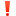 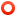 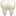 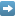 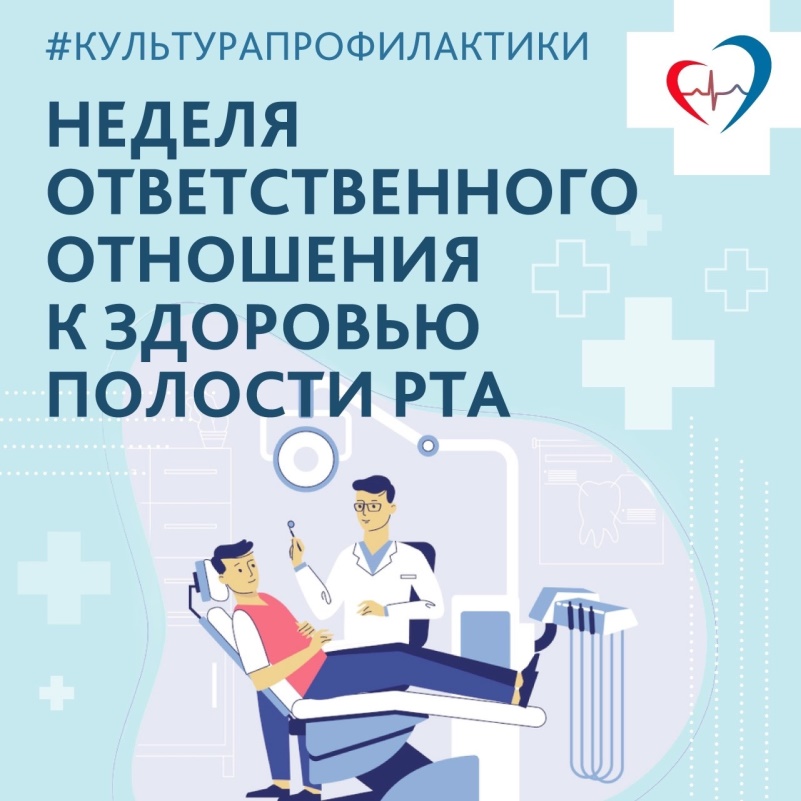 